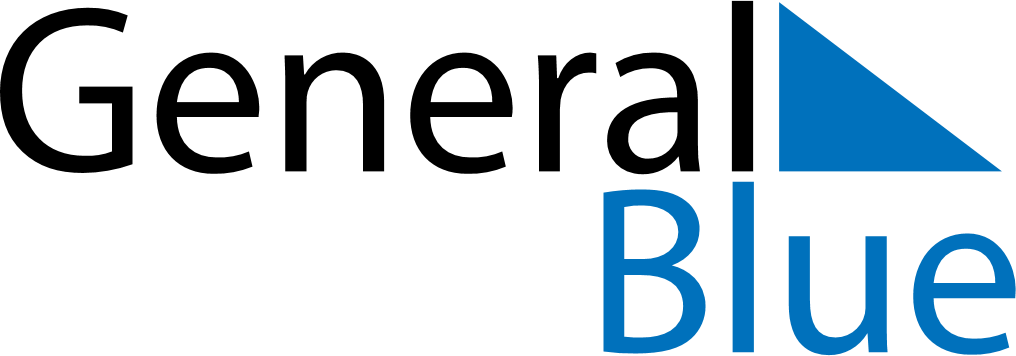 Weekly CalendarAugust 14, 2023 - August 20, 2023Weekly CalendarAugust 14, 2023 - August 20, 2023Weekly CalendarAugust 14, 2023 - August 20, 2023Weekly CalendarAugust 14, 2023 - August 20, 2023Weekly CalendarAugust 14, 2023 - August 20, 2023Weekly CalendarAugust 14, 2023 - August 20, 2023MONDAYAug 14TUESDAYAug 15TUESDAYAug 15WEDNESDAYAug 16THURSDAYAug 17FRIDAYAug 18SATURDAYAug 19SUNDAYAug 20